УВАЖАЕМЫЕ РОДИТЕЛИ!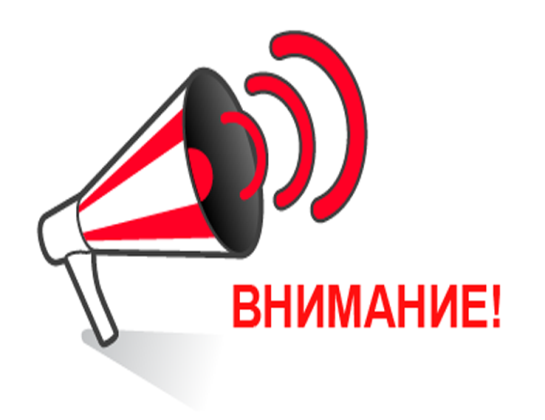  Хороший отдых - безопасный отдых!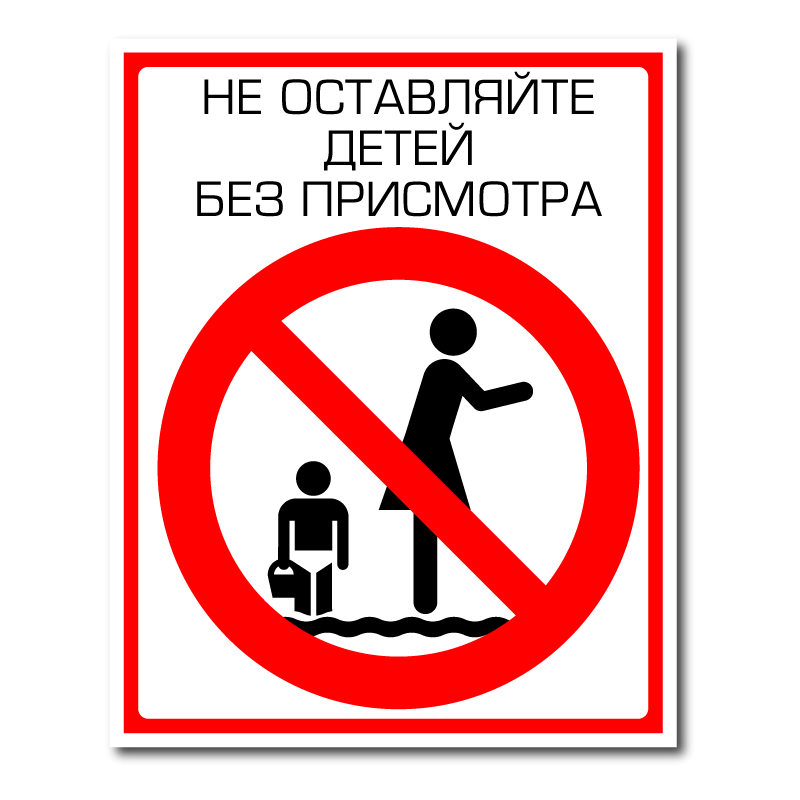 Основная часть несчастных случаев происходит по причине оставления малолетних детей без внимания и присмотра взрослых.Не оставляйте детей без присмотра дома; Не отпускайте детей одних на водоемы и другие потенциально-опасные объекты;  Всегда интересуйтесь местонахождением ребенка; Не оставляйте детей в закрытой припаркованной машине;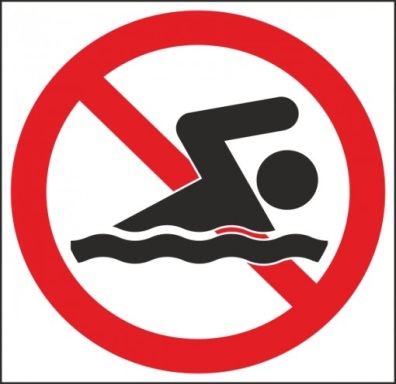  Не храните в местах общего доступа лекарственные препараты, медикаменты  и другие опасные вещества;  Установить на окна защитные механизмы с оконным замком и тросом; Ежедневно напоминайте детям об элементарных правилах личной безопасности;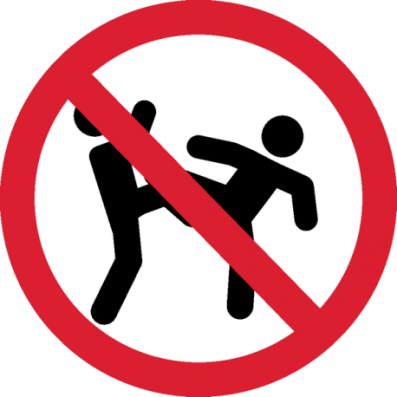   Максимально организуйте летний отдых и занятость детей;  Убедитесь, что ваши дети знают телефон полиции, скорой помощи, пожарной службы, свой домашний адрес.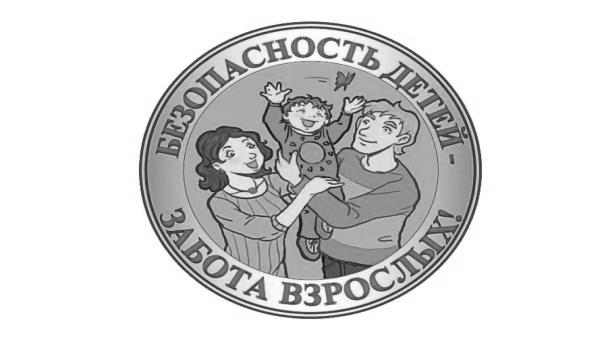 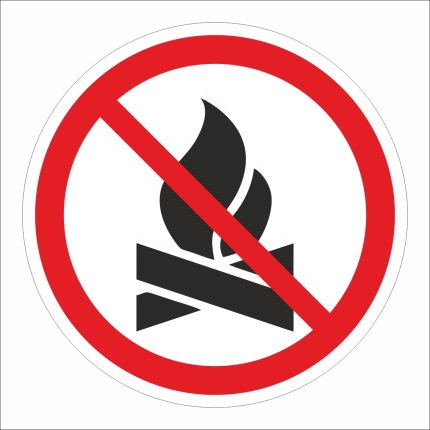 Сохранение жизни и здоровья детей – главная обязанность взрослых!